Name: _______________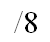 Mitosis and Meiosis QuizWhich of the following is a phase of mitosis?CytokinesisInterphaseProphaseS phaseIf the parent cell starts out with 24 chromosomes and undergoes mitosis, then how many will the daughter cells have?4812524What is the last phase of mitosis?TelophaseInterphaseMetaphaseProphasePut the following stages in the cell cycle in order.5,3,1,2,43,1,4,2,54,1,2,5,32,3,1,5,4In meiosis, if the parent cells have 40 chromosomes, then how many will the daughter cells have?40102018Meiosis produces which of the following?Plant cellsAnimal cellsSex cellsSkin cellsIdentify this phase of mitosis.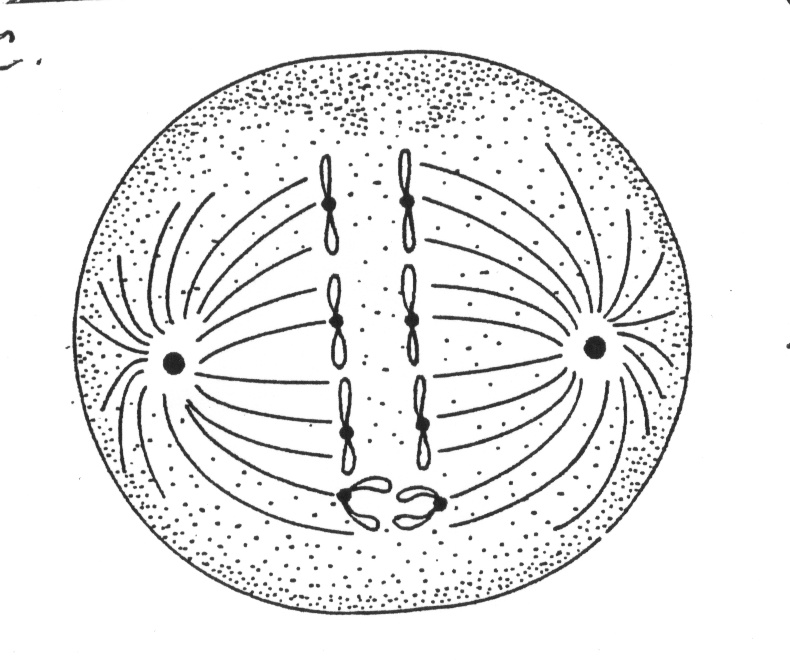 ProphaseMetaphaseAnaphaseTelophaseIdentify this phase of meiosis.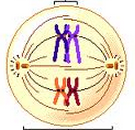 Prophase 1Metaphase 1Metaphase 2Prophase 2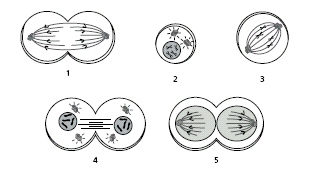 